НЕГОСУДАРСТВЕННОЕ ОБРАЗОВАТЕЛЬНОЕ  ЧАСТНОЕ УЧРЕЖДЕНИЕ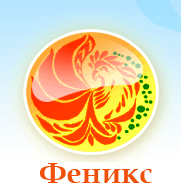 «СРЕДНЯЯ ОБЩЕОБРАЗОВАТЕЛЬНАЯ ШКОЛА «ФЕНИКС»Анализ работы НОЧУ «СОШ «Феникс» по итогам 2017-2018 учебного годаг. Москва2018СОДЕРЖАНИЕ:1. Цели и предмет анализа.2. Задачи школы на 2017-2018 учебный год.3. Образовательная деятельность:3.1. Нормативно-правовые документы.3.2. Организация учебного процесса.3.3. Контингент ОУ.3.4. Кадровый состав ОУ.3.5. Учебный план.4. Анализ внутришкольного контроля.5. Анализ образовательной деятельности школы.5.1. Анализ обеспечения образовательной деятельности.5.1.1. Медицинское обеспечение образовательной деятельности.5.1.2. Учебно-методическое обеспечение образовательной деятельности.5.1.3. Материально-техническое обеспечение образовательной деятельности.5.1.4. Социально-психологическое обеспечение образовательной деятельности.5.1.5. Информационное обеспечение образовательной деятельности.5.1.6. Техника безопасности и охрана труда.6. Анализ учебной деятельности школы.7. Анализ научно-методической деятельности.8. Анализ внеурочной учебно-воспитательной деятельности.9. Общие выводы.10. Задачи на 2018-2019 учебный год.11. Нормативная база процедуры самообследования.Анализ работы школы за 2017 – 2018 учебный год1. Цели и предмет анализа.Цель анализа: определение степени реализации поставленных перед коллективом школы задач обеспечения базового общего среднего образования, развития ребенка в процессе обучения.         Предмет анализа: педагогическая деятельность коллектива школы.2. Задачи школы на 2017 – 2018 учебный годВ 2017 – 2018 учебном году  перед школой стояли следующие задачи: Комплексное решение проблемы повышения качества знаний, уровня обученности учащихся (триместровые и годовые показатели, показатели итоговых аттестаций) через реализацию компетентностного подхода в процессе обучения, создание необходимого инновационного потенциала организационных, методологических и методических предпосылок для комплексного решения проблемы повышения качества знаний учащихся; Информационное насыщение образовательного процесса, ориентация наличностно-ориентированные, интерактивные технологии обучения и воспитания; Совершенствование и индивидуализация работы с одаренными детьми;слабоуспевающими детьми;Главным условием достижения поставленных целей является включение каждого ребенка на учебных занятиях в активную деятельность с учетом его возможностей, способностей и особенностей (возрастных и психологических) на каждой ступени обучения.3.Образовательная деятельность.Целью образования в школе является выявление и развитие способностейкаждого ученика, формирование духовно богатой, свободной, физически здоровой, творчески мыслящей личности, обладающей прочными базовыми знаниями за курс средней школы.3.1 Нормативно - правовая база ОУОсновными документами, регламентирующими деятельность школы, являются:Закон «Об образовании».2)Типовое положение об образовательных учреждениях.3)Концепция школы4)Программа развития школы.5)Устав школы.6)Учебный план.7)Типовые учебные программы, разработанные на основе Федеральных Государственных образовательных стандартов и квалификационных требований к выпускникам.8)Перспективный, годовой и календарный планы.9)Локальные акты, разработанные Управляющим советом школы.3.2 Организация учебного процесса.Учебные занятия в школе начинаются 1 сентября. В течение учебного года учащимся предоставляются осенние, зимние, весенние каникулы;для первоклассников предусмотрены дополнительные каникулы в феврале 9 дней.Учебный год разделен на 3 триместра для 2 - 9 классов и на 2 полугодия для 10-11 классов с сохранением сроков каникул во всех классах.Занятия проводятся по 5-ти дневной учебной неделе. Начало занятий в 9.00 час.Проведение нулевых уроков не допускается.Обучение в 1-м классе осуществляется с соблюдением следующих дополнительных требований: обучение проводится без бального оценивания знаний и домашних заданий; учебные занятия проводятся только в первую смену; число уроков в адаптационный период (сентябрь-октябрь) – по 3 по 35 минут каждый; остальные уроки проводятся в виде бесед, игр, экскурсий; в ноябре – мае – по 4 урока по 45 минут каждый. В феврале для учащихся 1-х классов организованы дополнительные каникулы. Для всех остальных классов продолжительность урока  45 минут.Аттестация в школе проводится по триместрам для 2-9 классов и по полугодиям для 10-11 классов. Первоклассники не аттестуются. Система оценок пятибалльная.Для всех классов существует единое расписание, включающее в себе урочную и внеурочную деятельность (индивидуальные, групповые, факультативы, элективные курсы, кружки, группа продленного дня).3.3 Контингент обучающихся3.4   Кадровый состав ОУОбщая укомплектованность штатов педагогическими работниками (100%), вакансий нет.Из них:• высшую категорию имеют – 4 чел., • первую категорию – 29 чел., •соответствуют занимаемой должности – 3 чел., • педагогические работники, прошедшие курсы повышения квалификации запоследние 3 года –39 чел.• ученые степени, звания почетные звания, награды и т.д. (количество) – 4 чел.,  из них 2 – кандидата наук, 1 доктор наук, 1– почетный работник общего образования РФ.3.5 Учебный планУчебный план разработан на основе федеральных и региональных нормативных документов.Учебный план представлен для начального общего, основного общего исреднего общего образования.Для каждого образовательного уровня приводится полный перечень обязательных для изучения учебных предметов, отражающих требования ФГОС.Учебное время распределено следующим образом: Федеральный компонент - не менее 75%, Региональный компонент - не менее 10%, Школьный компонент - не менее 10%.Школьный компонент служит для: Обеспечения реализации образовательных программ и отработку базового стандарта. Организации индивидуальной и групповой работы с учащимися.Учебный план имеет необходимое кадровое, учебно-методическое, материально-техническое, управленческое обеспечение, отражает необходимый объем содержания, являющийся обязательным на каждом образовательном уровне.Учебный план школы отражает ее специфику, в инвариантной и вариативной частях выполнен. Расписание учебных занятий составлено с учетом целесообразности организации воспитательно-образовательного процесса, создания необходимых условий для обучающихся разных возрастных групп, дневной и недельной динамики работоспособности.Соответствует гигиеническим требованиям к условиям обучения в ОУ и включает в себя все образовательные компоненты, представленные в Учебном плане школы. Реализация данного учебного плана предоставляет возможность получения стандарта образования всеми учащимися, позволяет достигнуть целей образовательной программы школы, удовлетворить социальный заказ родителей, образовательные запрос и познавательные интересы учащихся.4. Анализ внутришкольного контроля.          Внутришкольный контроль осуществляется в соответствии с Положением о ВШК.В течение 2017-2018 учебного года в школе осуществлялся внутришкольный мониторинг, основными элементами которого явились: контроль за методической работой, контроль за ведением школьной документации, контроль состояния уровня преподавания, за уровнем усвоения программных знаний, контроль за охраной труда и техникой безопасности. Формы контроля, использовавшиеся в 2017-2018 учебном году:классно-обобщающий контроль в 1, 5 и 10 классах (уровень ЗУН, адаптацияк новым условиям обучения, посещаемость занятий);тематический (использование материалов ЕГЭ, организация итогового повторения, эффективность технологий учебного процесса, формирование исследовательской культуры учащихся, дозировка домашнего задания, применение ИКТ на уроках);административный контроль над уровнем знаний и умений по предметам.Итоги контроля подводились на педагогических советах и совещаниях при директоре и завучах, заседаниях МО.В течение года проводился мониторинг (внутришкольный, СтатГрад, МЦКО, ВПР):стартовый (входной) контроль, цель которого - определить степень знаний учащихся, выяснить причины потери знаний за летний период и наметить меры по устранению выявленных пробелов в процессе повторения материала прошлых лет;промежуточный (полугодовой контроль), целью которого является отслеживание динамики обученности учащихся, коррекции деятельности учителя и учеников для предупреждения неуспеваемости и второгодничества;итоговый (годовой контроль), целью которого состоит в определении уровня сформированности ЗУН при переходе учащихся в следующий класс, отслеживании динамики их обученности, прогнозировании результативности дальнейшего обучения учащихся, выявлении недостатков в работе, планировании внутришкольного контроля на следующий год по предметам и классам, по которым получены неудовлетворительные результаты мониторинга.Контроль за ведением школьной документации содержал следующие составляющие:культура оформления электронных журналов, своевременность заполнения всех разделов журнала,наполняемость оценок,выполнение программ,объективность оценки знаний учащихся,выставление итоговых оценок в соответствии с Положением об итоговой аттестации,использование технических средств обучения (ТСО): компьютерные программы, видеофильмы, Интернет, интерактивные доски и др.По результатам проверок тетрадей можно говорить о том, что учителя снизили свои требования  к внешнему виду и ведению рабочих тетрадей. По тетрадям учащихся можно проследить разнообразие видов письменных работ на уроках: самостоятельные работы по закреплению знаний, обобщения – таблицы, схемы, рисунки, работы практического и исследовательского характера, письменные работы по русскому языку разных жанров, выполнение проектов.Выявленные недостатки: тетради для контрольных работ не должны находиться у учеников на руках, учителя пропускают ошибки в тетрадях.  По результатам проверки дневников (печатный вариант, для 5-х классов) можно сказать, что не все дневники заполняются регулярно, так же как и проверяются регулярно классными руководителями и родителями. Часто дневник ведется очень небрежно, допускаются рисунки и посторонние записи на страницах, не заполнен раздел по педагогическому составу школы, расписание уроков.Проверка электронных дневников показала в целом, что совместные усилия учителей-предметников и классных руководителей не увенчались успехом: не улучшилось качество оформления дневников, но повысилось внимание родителей к электронному дневнику своего ребенка, на моменты проверок большинство учащихся имели дневники, учителя держат связь с родителями через дневник  и его электронный вид. Недостаток в том, что учителями – предметниками текущие оценки не всегда выставляются, делается это классными руководителями. К сожалению, не все учителя предметники успешно овладели навыками оформления и ведения электронного дневника (Егиазарян Т.П., Ключникова Л.В,   Кирюхина А.П., Миронова Э.П.) Проверки электронных журналов выявили типичные недостатки: учителя по-прежнему допускают несвоевременные записи тем уроков (Мукаев М.Б-Г, Ключникова Л.В., Бунова С.И., Миронова Э.П., Мамай Н.Г.).  Практически не делаются записи по использованию видео и обучающих компьютерных программ на уроках, не все заполняют раздел КТП.Со стороны администрации ведётся контроль за адаптационным периодом обучающихся 1, 5-х классов. В  9-11-х классах ведутся профориентационные курсы, способствующие помощи выпускникам в дальнейшем выборе колледжа\вуза . В течение первых двух месяцев проходило наблюдение за адаптационным периодом обучающихся 1, 5-х классов. Учителя 1-х классов (Андрианова Е.В., Волохова  В.Е.) строят свою деятельность с учётом степени и длительности адаптации детей к школе, подчёркивают достоинства и успехи детей, учитывают индивидуальные особенности ребёнка. Учат детей организовывать свою деятельность: планировать действия, менять условия работы. Соблюдаются гигиенические требования к условиям обучения. Дети любознательны, раскованы, не испытывают страха на уроке, свободно общаются, активно работают на уроке, выполняют указания учителя, проявляют интерес. В основном,  все дети охотно ходят в школу и привыкли к школьному режиму: у них положительные впечатления от школьной жизни, они справляются с учебной нагрузкой без особого напряжения.  90% первоклассников имеют высокий уровень адаптации, т.е.  предъявляемые требования к ним воспринимают адекватно, учебный материал усваивают легко, глубоко и полно, слушают указания и объяснения учителя.  10%  имеют  средний уровень адаптации, посещение школы не вызывает у них отрицательных переживаний, они понимают учебный материал, если учитель объясняет его подробно и наглядно, самостоятельно решают типовые задачи при условии контроля со стороны.Классно-обобщающий контроль в 5-х классах (классные руководители Поляк О.А., Пшеничнова Л.А.)  показал:1.  Все учащиеся подготовлены к изучению учебного материала в 5-м классе. 2. Учащиеся адаптированы к учебному процессу (показатели тревожности не превышают норму).3. Классные  руководители эмоционально принимаемы и не вызывают у большинства учащихся негативного отношения.4. Коллектив учителей-предметников способен продолжить образование этих детей в основной школе на достаточно высоком уровне с учетом устранения выявленных в ходе проверки недостатков.5. Проверка техники чтения показала, что 3-е учащихся 5-х классов допускают логопедические ошибки.6. Школьная  документация находится в удовлетворительном состоянии.Период адаптация обучающихся 5-х классов прошел безболезненно, учителя изучили детей, а ребята в свою очередь привыкли к ним. Единство требований к обучающимся соблюдается, учителя дают определённый объём заданий, как на закрепление изученного материала, так и творческого характера, чередуется устная и письменная работа. По наблюдениям учителей выявлено, что у пятиклассников сформирован достаточно высокий уровень произвольного внимания, достаточно развиты учебно-организационные навыки.   Анкетирование показало, что всем детям нравится учиться в 5-м классе, они с желанием ходят в школу. Многие дети ценят то, что они стали более самостоятельными, интереснее на уроках и веселее на переменах, так как учат разные учителя, появились новые предметы, разнообразные задания. Адаптационный период проходил в первые три-четыре  недели сентября. На переменах ребята шумные, подвижные. Классные руководители постоянно находилась с детьми, проводила организационные беседы, помогали детям в период адаптации. В течение всего учебного года проводился плановый мониторинг с целью отслеживания уровня преподавания учебных предметов, определения  уровня профессиональной подготовленности педагогов. Учителя русского языка Билинов В.Н. и Файб Е.Л. на своих уроках стремятся к такой организации урока, которая обеспечивала бы не только усвоение учебного материала всеми обучающимися, но и их самостоятельную познавательную деятельность, способствующую умственному развитию школьников. Они используют диктанты, словарно-орфографические разминки, беседы, опросы. На уроках прослеживается обратная связь – изучение нового материала опирается  на ранее полученные знания. Учителя русского языка работают над поиском и созданием путей  повышения уровня обученности обучающихся, над реализацией личностно-ориентированного подхода в образовательном процессе через внедрение индивидуального подхода в обучении, использование инновационных форм работы.  Билинов В.Н.  и Файб Е.Л. направляет усилия на формирование навыков грамотного письма, отработку практической грамотности обучающихся. Усвоение теоретических сведений учащимися достигается при анализе и сопоставлении, при проведении различных видов разборов. Задачи воспитания решаются через привитие любви к русскому языку, чувство гордости за свой язык, чувство национального самосознания. Уроки английского языка (Мамай Н.Г., Ключниковой Л.В., Егиазарян Т.П., Петросянц Э.Г.)  проходят живо, интересно, разнообразны формы и методы организации учебной деятельности. Доброжелательная обстановка в классе во многом способствует достижению целей урока. Умело сочетается фронтальная, парная и индивидуальная работа с учащимися.  Учителя стремятся к поиску новых путей налаживания сотрудничества с учениками, повышения их мотивации к изучению иностранного языка, формирования навыков самостоятельной работы. Они успешно овладевают и применяют в практической деятельности современные технологии, в том числе информационно-коммуникационные и здоровьесберегающие. В большей степени ведётся работа в рамках индивидуализации обучения. На уроках используются ТСО (магнитофон, компьютер, видеопроектор, интерактивная доска), большое количество наглядности, презентации.  Домашнее задание является продолжением классной работы, но слабо дифференцируется, что не позволяет всем учащимся успешно с ним справляться. Учитель географии Гуртенко Е.К. целенаправленно решает задачу школьного образования по предмету: формирует у учащихся знания о мире, родном крае,  подводит их к пониманию своего места в стране и в мире. Активизация познавательной деятельности учащихся на уроке достигается путем четкой постановки цели урока, проблемных вопросов, их разрешения с опорой на ранее изученный материал.  Смена форм работы на уроке позволяет  поддерживать устойчивость внимания школьников, формировать у них прочные  знания и умения. На всех уроках учитель привлекает учащихся к объяснению нового материала, опираясь на их жизненный опыт, включая в познавательную деятельность всех участников образовательного процесса. Применяет различные виды контроля на уроке: тесты, само- или взаимоконтроль.  Использование в системе уроков современных средств учебной телекоммуникации (ПК, видеопроектор)  способствуют эффективному обучению всех учащихся и поддержанию мотивации к изучению предмета.   Уроки  биологии Дрениной Т.Н.   построены методически верно. В ходе урока учитель грамотно использует опрос домашнего задания в качестве актуализации знаний новой темы. При объяснении часто используется дополнительная литература, наглядные пособия, учитывает в работе возрастные и индивидуальные особенности учащихся. Уроки способствуют развитию познавательных интересов учащихся и их самостоятельности в учебной работе. Учителя математики (Кондратьева В.М., Мукаева Л.А.,) добиваются четкой организации урока, соблюдают единые требования к оформлению и ответам, используют различные приемы и методы обучения: словесные методы, наглядные, проблемно-поисковые. Мукаева Л.А. при объяснении нового материала добивается  понимание сути, вводя в ход урока игровые элементы. Однако Мукаевой Л.А. необходимо следить за регулярностью выставления текущих оценок и домашнего задания. Учителя истории (Семенова О.Б., Крутихин В.Н.) решают в комплексе образовательные, развивающие и воспитательные задачи, учитывают особенности класса. На уроках используется раздаточный материал. В своей работе Крутихин В.Н. использует разнообразные методы, направленные на активизацию мышления, формирование познавательного интереса, что приводит к успеху каждого учащегося. Крутихину В.Н. рекомендовано четче выделять среди всего круга задач основные и ставить их перед учащимися, логичнее выстраивать материал, использовать на уроках ТСО. Семенова О.Б. на уроке является организатором поисково-исследовательской  деятельности учащихся, руководит их самостоятельным поиском, что превращает учащихся из объекта в субъект деятельности, развивает коммуникативные навыки через различные формы и приемы: использует аудио- видео и компьютерные программы, проектную технологию, дополнительную литературу.Обзорный контроль за качеством ведения школьной  документации включал в себя проверку рабочих программ учителей, школьной документации (личных дел, тетрадей для контрольных работ, журналов ГПД, факультативных занятий и журналов внеурочной деятельности), особое внимание уделялось выполнению учебных программ.Большинство педагогов представили свои рабочие программы и календарно-тематическое планирование в намеченные сроки сдачи документов. Все рабочие предметные программы соответствовали учебному плану школы.(Справка прилагается).В процессе проверки тетрадей для контрольных работ по русскому языку иматематике выявлено, что учителями начальных классов соблюдается единый орфографический режим, тетради подписаны правильно, имеют аккуратный внешний вид, проверяются ежедневно, прослеживается разнообразие видов работ, объем классных и домашних работ соответствует нормам. (Справка прилагается).В конце каждой учебной четверти проверялись журналы ГПД, факультативных занятий и внеурочной деятельности. Индивидуальные замечания были исправлены. (Справка прилагается).В сентябре-октябре была проведена проверка состояния личных дел учащихся.Основными замечаниями были:отсутствие списка учащихся класса, не отмечены номера приказов в общем списке о выбытие-прибытие учащихся, отсутствуют свидетельства о рождении или паспорта, имелись расхождения в порядке расположения документов в папке и в списке. (Справка прилагается).Выполнение предметных программ отслеживалось по триместрам. На конец учебного года программы пройдены полностью по всем предметам. Расхождений между типовыми государственными и составленными рабочими тематическими программами не обнаружено.Школа работала в системе электронного журнала, при проверке которого были неоднократно обнаружены ошибки и недочеты. В связи с нарушениями по заполнению электронного журнала, педагогам были вынесены замечания, которые были исправлены в назначенные сроки.Классно-обобщающий контроль был направлен на проверку мероприятий, связанных с организацией адаптационного периода в 1-х и 5-х классах.На протяжении всего 1-го триместра совершенствовались формы, приемыи методы проведения занятий: индивидуальная работа сочеталась с групповой, работой в парах. В процессе групповой работы у детей формировались личностные действия, коммуникативные, познавательные и регулятивные. Такая методика позволяет приобрести опыт общения с одноклассниками, формировать навыки работы в коллективе, умение задавать вопросы, наблюдать, анализировать, прислушиваться к мнению других.Большое внимание учителя уделяли рефлексии, предполагающей осознание детьми всех компонентов учебной деятельности.Классные руководители отслеживали уровень развития каждого ребенка, вели мониторинг, создавали портфолио, где фиксировали достигнутые результаты. Итоги доводились до родителей, обсуждались, анализировались. Родителям давались конкретные рекомендации.Требования по соблюдению адаптационного периода были выполнены.(Справка прилагается).В рамках персонального контроля строилась работа по изучению методов работы вновь прибывших учителей (Грязева И.В., Овникян Л.А., Комарова Л.Ю.).Цель контроля: изучение системы работы учителя по предмету, выявление состояния уровня преподавания и усвоения учащимися программного материала.Таким образом, план внутришкольного контроля, намеченный на 2017-2018учебный год в основном выполнен. Педагогический коллектив создает все необходимые условия для успешного усвоения обучающимися учебных программ, но при анализе посещенных уроков прослеживаются следующие недочёты в работе: - отдельные учителя производят отбор содержания, форм и методов обучения, рассчитанный на среднего ученика, без учета его индивидуальных особенностей, - не все педагоги уделяют время работе с мотивированными учащимися, - домашнее задание не носит дифференцированный характер, - не используются в полном объеме информационные технологии(практически у всех учителей предметников).Рекомендуется:Активизировать работу администрации школы по мотивации педагогов к повышению квалификации и профессиональному росту, внедрению инноваций, преодолению инертности педагогического мышления.Диагностировать состояние учебно-воспитательного процесса, выявлять отклонения от планируемого результата, создавать обстановку комфортности обучения.Обеспечивать единство урочной и внеурочной деятельности формы внеклассной деятельности.Совершенствовать систему контроля за состоянием и ведением школьнойдокументации.5. Анализ образовательной деятельности школыОбразовательная деятельность учебного заведения охватывает следующие сферы, подлежащие анализу: Учебная деятельность, Внеурочная учебно-воспитательная работа, Методическая работа.5.1 Анализ обеспечения образовательной деятельности5.1.1 Медицинское обеспечение образовательной деятельности:В течение всего учебного года администрация и педагогический коллектив уделяли большое внимание сохранению и укреплению здоровья обучающихся.Расписание уроков школьников, распорядок дня составлены с учетом всех требований СанПин: учебная нагрузка не превышает предельно допустимой нормы. Организованы подвижные перемены для учащихся начальной школы. Соблюдаются тепловой, световой и питьевой режимы: на всех этажах и во всех учебных классах школы оборудованы места для кулеров.Педагогами применяются здоровьесберегающие технологии.На всех ступенях обучения и в группе продленного дня проводятся классные часы по привитию навыков здорового образа жизни. В теплое время года уроки физкультуры в основном проводятся на свежем воздухе. В распорядке работы ГПД предусмотрены обязательная прогулка и игры на свежем воздухе.В школе работает медсестра, осуществлялись плановые прививки и вакцинации, в случае необходимости давались направления на обследование врачами - специалистами.5.1.2 Учебно-методическое обеспечение образовательной деятельности:Обеспеченность учебно-методической литературой ведется согласно учебному плану в соответствии с «Бланком заказа учебников».На 1 сентября 2017-2018 учебного года обеспеченность учащихся учебниками во всех классах 100%, учебный фонд насчитывает 18.544 учебников, а фонд художественной литературы-8.297экземпляров.В библиотеке имеются учебные видеофильмы и цифровые носители учебнойинформации, которые используются учителями на уроках. В достаточном количестве представлена справочная и энциклопедическая литература.Библиотекарь является непосредственным участником всех запланированныхмероприятий в школе, т.к. осуществляет подборку необходимой литературы.Отрицательные моменты в работе библиотеки складываются на основе недостаточного финансирования, устаревания фонда художественной и методической литературы, недостаточного привлечения пользователей.Рекомендовано:1.Наладить более активную работу по привлечению большего числа пользователей.2.Организовывать библиотечные уроки, мероприятия, ориентированные на воспитание нравственного,  гражданско-патриотического  самосознания  личности,  формирования навыков здорового образа жизни.3. Изыскать средства для своевременного обновления устаревшего библиотечного фонда.5.1.3  Материально-техническое обеспечение образовательной деятельности:Материально-техническое обеспечение - это комплекс материальных и технических средств, предназначенных для обеспечения образовательной деятельности учащихся в соответствии с государственными образовательными стандартами, учебными планами и программами.Кабинетная  система  школы  включает  31  кабинет,  оснащенных  лабораторным оборудованием, установками и наглядными пособиями для проведения занятий по всем предметам, ПК, ТСО.Кроме того имеются: Лаборантская – 2, Библиотека -1,Кабинет домоводства,Кабинет психолога, Административные кабинеты – 4, Компьютерный класс - 1, Медицинский кабинет -1, Процедурная -1.Кабинет логопеда,Кабинет для педагогов (учительская),5.1.4  Социально-психологическое обеспечение образовательной деятельности:Первоочередной задачей социально-психологической службы является социальная защита ребенка, оказание ему социальной и психологической помощи, организация комфортного психологического климата, адаптации его в обществе, своевременное выявление и устранение причин возникновения проблем.Устанавливаются контакты с семьей для вовлечения ее в совместную деятельность, осуществляет поддержку семьям, обращая особое внимание на «группы риска», многодетные и неполные семьи.Благодаря работе социально-психологической службы, администрации и всего коллектива в школе царит комфортная дружелюбная атмосфера, интерьер школы оформлен с большим вкусом и выдумкой, создает ощущение уюта, психологического комфорта, домашней обстановки.5.1.5  Информационное обеспечение образовательной деятельности:Информационные технологии активно используются всеми структурами школы.Автоматизированными рабочими местами с сетью интернет оборудованы кабинеты директора, зам. директора по УВР и УМР, библиотека, учительская, актовый зал, все предметные кабинеты. В наличии имеются проекторы, интерактивные доски, принтеры, сканеры, копировальные аппараты, факсы.Активно поддерживается сайт школы, созданы закрытые группы для общения с родителями в социальных сетях «ВК», «WhatsApp», «Facebook». Для взаимодействия с городскими образовательными структурами администрацией школы активно используется защищенный канал связи  ViPNet Client. Педагоги перешли на электронный документооборот, введены электронные классные журналы и электронные дневники учащихся. Активно используется в работе интернет-ресурс «UCHi.RU» и Библиотека МЭШ.5.1.6  Техника безопасности и охрана труда:Правила техники безопасности соблюдаются во всех сферах деятельности школы. Постоянно проводятся инструктажи по правилам поведения в школе, работы в кабинетах, на уроках физкультуры, при организации внеклассных мероприятий, перед выездами в театры и на экскурсии. Все помещения снабжены противопожарными средствами, инструкциями по технике безопасности и охраны труда. Журналы ведутся и проверяются. (Справка прилагается).Выводы: образовательная деятельность школы имеет всестороннее развитую систему обеспечения: кадровое, управленческое, учебно-методическое, материально-техническое, медицинское, социальное, информационное, по технике безопасности и охране труда.Все это создает предпосылки для успешной образовательной деятельности,представленной учебной, внеурочной учебно-воспитательной и методической работами.6.  Анализ учебной деятельности школы.Работа школы осуществлялась в соответствии с поставленными на 2017-2018 учебный год целями и задачами: Целью образования в школе является выявление и развитие способности каждого ученика, формирование духовно богатой, свободной, физически здоровой, творчески мыслящей личности, обладающей прочными базовыми знаниями за курс средней школы.Перед педагогическим коллективом на 2017- 2018  учебный год определены следующие задачи: Комплексное решение проблемы повышения качества знаний, уровня обученности учащихся (триместровые и годовые показатели, показатели итоговых аттестаций) через реализацию компетентностного подхода в процессе обучения, создание необходимого инновационного потенциала организационных, методологических и методических предпосылок для комплексного решения проблемы повышения качества знаний учащихся; Информационное насыщение образовательного процесса, ориентация на личностно-ориентированные, интерактивные технологии обучения и воспитания; Совершенствование  и  индивидуализация  работы  с  одаренными  детьми;слабоуспевающими детьми; Внедрение здоровьесберегающих технологий в образовательный процесс.В школе 21 класс-комплект. Все классы занимались в одну смену. Учебный план школы предусматривает выполнение государственной функции школы – обеспечение базового общего среднего образования и гармоничное развитие ребенка в процессе обучения. Главным условием для достижения этих целей является включение каждого ребенка на каждом учебном занятии в деятельность с учетом его возможностей и способностей. Достижение указанных целей обеспечивается поэтапным решением задач работы школы на каждой ступени обучения. Учебный год успешно закончили  обучающиеся школы в количестве 214 человек и переведены в следующий класс, 1 ученик решением педагогического совета оставлен на повторное обучение. Из 31 выпускника  9, 11 классов все успешно выдержали государственную (итоговую) аттестацию и получили аттестат о соответствующем образовании.      Уровень обученности школьников на конец учебного года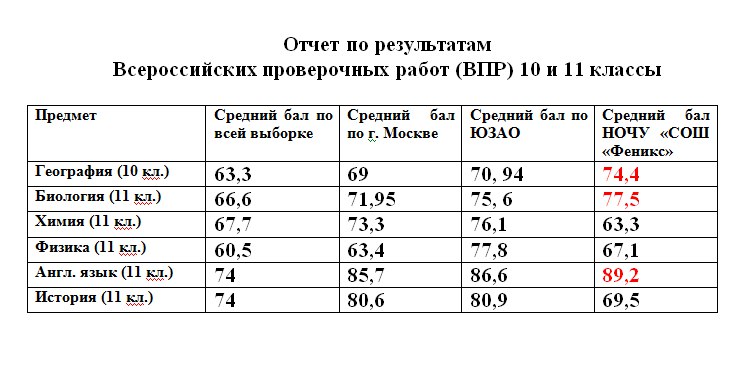 Отчет по результатам Всероссийских проверочных работ (ВПР) в 5–х классах(% выполнения заданий)Отчеты по результатам Всероссийских проверочных работ (ВПР) в  6-х классах(% выполнения заданий)Сведения о результатах внешней независимой оценки МЦКО и внутреннего мониторинга качества образования (ВМКО) в 2017-2018 учебном  годуСписок  призеров Всероссийской олимпиады школьников – наш золотой фонд Качественные показатели по предметам        С целью определения уровня  сформированности ЗУН при переходе учащихся в следующий класс, прогнозировании результативности дальнейшего обучения учащихся проводилась промежуточная аттестация в 5-8, 10 классах.  Анализ промежуточной аттестации показал, что основная часть школьников освоила программный материал на хорошем уровне. Обучающиеся могут применять свои знания и умения в различных ситуациях. В основном они подтвердили свои годовые оценки.         До итоговой аттестации были допущены все обучающиеся 9-х классов в количестве 10 человек, все сдавали экзамены в формате ОГЭ. В ходе ГИА-9 получены следующие результаты:      До итоговой аттестации были допущены все обучающиеся 11 класса в количестве 21 человек, а так же 5 учащихся предвыпускного  (10) класса, которые были допущены до сдачи ЕГЭ по математике базового уровня в результате обучения по ИОП. Выпускники сдавали 2 обязательных экзамена по русскому языку и математике в форме ЕГЭ, необходимые для получения аттестата о среднем общем образовании. Для сдачи экзаменов по выбору выпускники определили математику профильного уровня, обществознание, английский язык (устный, письменный), испанский язык (устный, письменный),  биологию, химию, историю, физику, информатику, географию.  В ходе ГИА-11 получены следующие результаты:        В 1-е классы зачислено 24 человека, в 10-м классе продолжили обучение 16 человек, что составляет 100% выпускников 9-го класса. В течение лета 2017 года из школы выбыло 25 чел. (включая выпускников 11-х классов), прибыло 6 человека из общеобразовательных учреждений города. Сформированы 21 группа продлённого дня для обучающихся 1-11 классов. В школе имеется группа подготовки будущих первоклассников, которые  посещали подготовительные занятия к школе в период с октября 2017 по май  2018 года. В школе созданы все необходимые условия для обучения и воспитания школьников.  Учебные занятия проводятся в 1 смену, 1-11 классе 5-дневная учебная неделя. Все школьники получают горячее и качественное 3-х разовое  питание. С целью контроля за выполнением санитарно-гигиенических требований и условий обучения, недопустимости перегрузок обучающихся администрацией посещались учебные занятия, проводилось собеседование, анкетирование, проверялась документация. В ходе проведённого контроля  выявлено, что обучение детей проводится с соблюдением всех необходимых требований. 7. Анализ научно-методической деятельности.В соответствии с Программой развития школы «Школа ключевых компетенций» на период  2016-2021-гг.  В 2017-2018 учебном году поставлены следующие цели и задачи:Методическая тема на 2017-2018 учебный год:«Повышение эффективности образовательного процесса через применение современных подходов к организации образовательной деятельности, непрерывное совершенствование профессионального уровня и педагогического мастерства учителя»Цель: совершенствование системы повышения квалификации и профессиональной компетентности педагогов, стимулирование и поддержка педагогических работников школы, повышение качества образования и разностороннее развитие личности школьников, повышение престижа образовательного учреждения.Задачи:Создание оптимальных условий  (правовых и организационных) для повышения образовательного уровня педагогических работников по квалификации с учётом современных требований (нормативно-правовой базы ФГОС).Совершенствование учебно-методического и информационно-технического обеспечения УВП педагогов с учётом современных тенденций развития образования.Совершенствование управленческой компетенции руководителей образовательного учреждения.Повышение мотивации педагогов в росте профессионального мастерства, на получение современных знаний.Развитие культурно-образовательной среды в школе, открытой всем субъектам педагогической деятельности, направленной на обеспечение высокого уровня образовательного процесса.Обеспечение роста профессиональной компетентности педагогов школы в ходе работы учителей по темам самообразования с целью ориентации на развитие мотивации обучения, способностей и возможностей каждого ученика, на раскрытие их личностного, интеллектуального, творческого потенциала.Создание единой системы урочной и внеурочной деятельности учителей и учащихся, направленной на разностороннее развитие личности участников образовательного процесса.Осуществление психолого-педагогическую поддержки слабоуспевающих учащихся.Расширение сферы использования информационных технологий, создание условий для раннего раскрытия интересов и склонностей учащихся к научно-исследовательской деятельности, для усвоения школьниками исследовательских, проектировочных и экспериментальных умений.Роль методической работы школы на современном этапе непосредственно связана с созданием условий для реализации ФГОС. При планировании методической работы педагогический коллектив стремился отобрать те формы, которые реально позволили бы решить проблемы и задачи, стоящие перед школой: продолжение  работы  по внедрению в учебно-воспитательный процесс  информационно-коммуникационных  технологий, способствующих повышению качества обучения школьников; создание условий для реализации исследовательской работы учащихся; повышение мотивации обучения через новые прогрессивные технологии обучении; дальнейшее развитие движения творчески работающих педагогов; распространение передового педагогического опыта; повышение престижа учительского труда.Главными звеньями в структуре методической службы школы являются методические объединения. В школе сформировано 5 методических объединения: МО учителей начальной школы, МО учителей иностранного языка, МО предметов гуманитарного цикла, МО предметов естественнонаучного цикла, МО классных руководителей. Все МО планируют свою работу в соответствии с Программой развития школы и задачами, поставленными на конкретный период. Ведутся протоколы проведённых заседаний, где обсуждаются текущие вопросы и проблемы, доклады по определенным темам, анализируются открытые уроки и мероприятия, проведение методических недель и декад.МО учителей гуманитарного цикла: учителя данного методического объединения основной акцент в работе ставят на подготовку обучающихся к ЕГЭ, ОГЭ и вытекающие из этого проблемы. В ходе заседаний они делятся опытом работы по использованию информационных технологий, практикуют новые формы активизации деятельности школьников на уроке и во внеурочной деятельности. МО учителей естественно-математического цикла: рассматривались вопросы повышения мотивации учения на основе ИКТ с использованием ЭОР, участие в очных и  дистанционных олимпиадах и конкурсах. МО учителей начальных классов: главный акцент сделан на реализацию стандартов второго поколения в 1 классе.  Вовлечение обучающихся в проектно-исследовательскую деятельность, в олимпиадное движение.МО учителей иностранного языка: учителя данного методического объединения работают над повышением педагогической, методологической компетенцией, изучением и внедрением в практику новых педагогических технологий. МО классных руководителей: главный акцент сделан на духовно-нравственное воспитание учащихся, развитие коллективизма, навыков общения, взаимодействия, командообразования.Для решения поставленных задач были созданы следующие условия:составлен и утвержден учебный план, позволяющий заложить фундамент знаний по основам дисциплинам, обеспечить уровень усвоения стандартов образования.методические объединения работали по четким планам в соответствии с утвержденными методическими темами, проблемой школы.составлены индивидуальные планы работы учителей-предметников над темами  самообразования.проведены мероприятия по улучшению материально-технической базыкабинетов. В 2017-2018 учебном году были проведены заседания педагогических советов со следующей тематикой:Анализ итогов 2016-2017 учебного года. Приоритетные направления работы школы в 2017-2018 учебном году.Роль психолого-педагогического сопровождения в успешной социализации и самоактуализации личности учащегося. Итоги классно-обобщающего контроля в 1-5 классах.Пути эффективной организации психолого-педагогической поддержки учащихся в современной школе.Итоги работы школы за 2017-2018 учебный год. О переводе учащихся 1-х классов во 2-й класс. О допуске учащихся 9-го и 11-х классов к итоговой аттестации.О переводе учащихся в следующий класс (5-8 и 10АБ классы)Об окончании школы учащимися 9-го классов. Об окончании школы учащимися  11-х класса.Целью работы методических объединений является совершенствование профессиональных качеств личности каждого учителя, развитие их творческого потенциала и, в конечном счете, повышение эффективности и качества образовательного процесса. Через методическую работу осуществлялась  подготовка педагогов к внедрению нового содержания образования, овладение инновациями и прогрессивными педагогическими технологиями, изучение и использование на практике современных методик воспитания. Главное в работе методических объединений - оказание реальной, действенной помощи педагогу. Наряду с докладами, сообщениями, широко используются открытые уроки и внеклассные мероприятия, творческие отчеты, деловые игры, тренинги и другие активные формы деятельности. Проанализировав работу методических объединений, следует отметить, что все они работают над созданием системы обучения, обеспечивающей потребность каждого ученика в соответствии с его склонностями, интересами и возможностями.Целенаправленно ведется работа по освоению учителями современных методик и технологий обучения. Большое внимание уделяется формированию у учащихся навыков творческой деятельности, развитию общеучебных навыков, сохранению и поддержанию здоровьесберегающей образовательной среды.Важным направлением работы МО и администрации школы является постоянное совершенствование педагогического мастерства учительских кадров через курсовую систему повышения квалификации и стимулирование педагогов школы к аттестации на более высокие квалификационные категории. В этом учебном году  2 человека  получили первую квалификационную категорию: Андрианова Е.В. и Андреева О.А.Курдюкова С.В. подтвердила высшую квалификационную категорию. Весь педагогический коллектив своевременно проходит курсы повышения квалификации. В 2017-2018 учебном году закончили КПК следующие педагоги: Хлопкова К.С., Файб Е.Л., Курдюкова С.В., Рябчикова С.А., Петросянц Э.Г., Мамай Н.Г., Комарова Л.Ю., Бунова С.И., Андрианова Е.В., Волохова В.Е., Грязева И.В. С начала 2017-2018 учебного года в школе успешно работает Школьное Научное Общество «Ассоциация креативных исследователей». Руководителем является учитель английского языка  Петросянц Э.Г. Учащиеся проявляют интерес к работе данного общества и принимают самое активное участие в его работе. В итоговой конференции приняло участие 31 человек. Были подготовлены доклады, презентации, созданы видеоролики и мини-фильмы на заявленную тему. Всем участникам были вручены грамоты за участие в работе конференции. Выстраивается долгосрочное сотрудничество с университетами. В течение всего учебного года было проведено 9 экскурсий в вузы, приняли участие в 5 внутривузовских мероприятиях, подписано 3 договора о сотрудничестве. В рамках заключенного договора о сотрудничестве с МФЮА был разработан и утвержден план проведения обучающих занятий на базе образовательного Технопарка. Занятия посетили все классы с 5-го по 10-й.Традиционно в школе были проведены предметные декады, олимпиады, интеллектуальные марафоны. Впервые в этом учебном году прошла декада Науки, в основе которой план работы ШНО.Педагоги подготовили и провели интересные уроки, внеклассные мероприятия («Режим дня. Профессии» - Комарова Л.Ю., «Что мы делаем в школе» - Пшеничнова Л.А., «Проектная деятельность на уроках английского языка» - Ключникова Л.В., «Английский в фокусе» - Петросянц Э.Г.,  «Я люблю английский» – Мамай Н.Г., концерт учащихся школы – Фетисова О.А., музыкально-историческая композиция «День Победы» - Семёнова О.Б., музыкальная постановка «День Победы» - Миронова А.Ю., Знаменская О.М., урок-игра «Путешествие по стране Русского языка» - Побегаева Л.А., литературная викторина «Сказы, сказания, сказки» - Красулина О.Б., «День Космонавтики» - Андрианова Е.В.,  сказочные постановки «В стране Невыученных уроков» - Миронова А.Ю., Осипова Н.Н., Аглиуллова О.М., «Кошкин дом» - Миронова А.Ю., «Синяя птица» - Миронова А.Ю., Красулина О.Б., «Д’Артаньян и Три мушкетёра» - Миронова А.Ю., Андреева О.В., театральный фестиваль «Инсценируем произведения Виктора Драгунского» - Бунова С.И. Хлопкова К.С., Миронова А.Ю., мастер-классы по изготовлению подарков ко Дню Матери – Мелешко А.Б., Дробот Г.И., Кан И.А., инсценировки басен И.А.Крылова в исполнении учеников начальной школы и интерактивная викторина по творчеству – Хлопкова К.С., Бунова С.И., Миронова А.Ю.Традиционно педагоги школы принимают участие в городских, региональных, всероссийских и международных научных и научно-практических конференциях и других мероприятиях. Так в 2017-2018 учебном году было принято участие в следующих мероприятиях:- Всероссийский форум «Педагоги России: Инновации в образовании»  МПГУ, НЦИО; декабрь 2017 г., г. Москва-  «Диалог – Доверие – Действие», конференция социально ориентированных некоммерческих организаций,  ОНФ, в рамках новой общественной площадки,  25-28.10.2017, г. Москва. - «Итоги общественного контроля за модернизацией системы образования города Москвы", Конференция участников межкомиссионной рабочей группы по образованию Общественной палаты г. Москвы , 20.10. 2017, г. Москва. - Всероссийский конкурс "Директор школы - 2015".  24 – 28.11. 2017 г., г. Москва.-  VI I Международная научно-практическая конференция «Образовательная среда сегодня: стратегии развития», 11.05.2018, г. Москва.В  2017-2018 учебном году учащиеся принимали участие в следующих олимпиадах и конкурсах:Таким образом, методическая тема соответствует основным задачам, стоящим перед школой. Все учителя объединены в творческие группы,  принимают активное участие в методической работе школы. Тематика заседаний МО и педагогических советов отражает основные проблемные вопросы, которые стремится решать педагогический коллектив. В основном, задачи по научно-методической работе на 2017-2018 учебный год были выполнены. Повысился профессиональный уровень учительского коллектива. Выросла активность учителей, их стремление к творчеству, увеличилось число учителей, участвующих в инновационных процессах. В ходе предметных недель и декад учителя проявили хорошие и отличные организаторские способности, разнообразные формы их проведения вызвали повышенный интерес у учащихся. Увеличилось число учащихся, которые участвовали в мероприятиях, требующих определенного интеллектуального уровня.Наряду с имеющимися положительными результатами в работе педагогического коллектива имеются недостатки:слабо ведется работа по обобщению передового педагогического опыта;низок уровень навыков самоанализа у учителей и самоконтроля у учащихся;недостаточно применяются элементы современных педтехнологий;низок уровень активности педагогов в участии в научно-практических конференциях, обучающих семинарах, профессиональных конкурсах.          Работа с одаренными детьми по-прежнему является одним из приоритетных направлений работы школы. Коллектив школы способствует поиску, отбору и творческому развитию детей, проявляющих интерес и способности к изучению предмета.  Определены основные направления деятельности в работе с одаренными детьми: Вовлечение их в работу над учебными проектами, к выступлению на научно-практических конференциях.Вовлечение этих детей к участию в предметных неделях, конкурсах и олимпиадах.С целью создания оптимальных условий для  интеллектуального развития школьников, активизации познавательной   деятельности   учащихся, привития интереса к предметам, совершенствования профессионального мастерства педагогов через подготовку, организацию и проведение внеклассных мероприятий силами методического объединения учителей организовало проведение недели предметов гуманитарного, естественно-математического цикла. Проведение мероприятий позволило как учащимся, так и учителям дополнительно раскрыть свой творческий потенциал. Учителя-предметники во время предметных недель старались использовать разные методы и приёмы работы с целью выявления способных учащихся, а именно провели предметные олимпиады, интеллектуальные игры. Задания, как правило, требовали от учащихся нестандартного подхода к выполнению работ, проявления творческой индивидуальности. Мероприятия способствовали повышению интереса учащихся к изучению предмета, а так же расширению знаний.  8. Анализ внеурочной учебно-воспитательной деятельности.Согласно концепции воспитания в НОЧУ «СОШ «Феникс» главной целью является создание целостной открытой системы, развивающейся во всех параметрах педагогического процесса. Весь духовный и социальный климат в школе должен воспитывать учащихся в духе широкой социальной коммуникабельности, ответственного отношения к себе и окружающим людям. Этому способствуют разнообразные формы учебно-воспитательной деятельности:Проведение концертов и представлений, посещенных традиционным праздникам (День учителя, новый год, 8 марта, День победы, выпускные вечера);Организация тематических театральных марафонов по произведениям писателей-юбиляров: Музыкально-театрализованное представление «М.Ю.Лермонтов» (отв. Файб Е.Л., Бунова С.И.), Юбилей Л.Дурова «Цирк!» (отв. Миронова А.Ю.), конкурс «Угадай мелодию» по песням Г.Гладкова, «Сказки Андерсена» (отв. Миронова А.Ю.), 90-летие Н.Носова «Театральный марафон» (Миронова А.Ю., Бунова С.И.);Выпуск школьной газеты «Фениксенок» (отв. Пшеничнова Л.А.);Проведение субботников и оформление цветочной клумбы;Участие в творческих и предметных конкурсах;Участие в спортивных мероприятиях;Подготовка и защита классных проектов;Экскурсионная работа;Для учащихся средней школы была организована обучающая поездка в Великобританию в период весенних каникул.Темы классных проектов1а «Мой веселый алфавит»1б «Что в имени тебе моем?»2а «Сладкое королевство»2б «Испокон века книга растит человека»3а «Кем быть? Мир профессий»3б «Мы путешествуем по миру»4а «Внимание на экран!»4б «Неизвестное об известном»5а «Что в имени тебе моем?»5б «Влияние группы крови на характер человека»5в «Геометрические фигуры в природе»6а «Путеводитель по Черемушкам»6б «Секретные материалы»7а «Робототехника»7б «Высотные башни мира»8а- - 8б «Неизвестный Лондон»9а «Происхождение пород собак» 9б  - -10а «Национальная еда в традициях разных народов»Организация выездных и экскурсионных мероприятий:Спортивные мероприятия Отчет о проведении спортивных мероприятий в 2017-2018 учебном годуДля  развития двигательной активности, ловкости, гибкости учащихся посещали спортивные занятия (бассейн, борьба, танцы, спортивные игры). Для развития интеллектуальных способностей учащихся в школе были организованы кружки: шахматы, ИЗО-студия, кружок рукоделия, факультативы по предметам, элективные курсы, а также проектная деятельность, по необходимости учащиеся посещали занятия с психологом и логопедом.9. Общие выводыПоставленные задачи на 2017-2018 учебный год в основном выполнены.Учебные программы по всем предметам пройдены в полном объеме. Выполнение государственного стандарта по образованию (успеваемости) стабильно.Все учащиеся 11 класса прошли государственную итоговую аттестацию и получили аттестат об окончании средней обшей школы. 100 % выпускников поступили в высшие учебные заведения.Задачи, поставленные перед методической службой школы, в основном выполнены. Консультации, беседы с учителями, разработка и внедрение в практику методических мероприятий оказывают учителям корректирующую помощь. Учителя владеют методикой дифференцированного контроля, методикой разноуровневых самостоятельных работ.10. Задачи на 2018-2019 учебный год (после августовского педсовета)Методическая тема на 2018-2019 учебный год:«Повышение качества образовательного процесса через реализацию системно-деятельностного подхода в воспитании, обучении, развитии обучающихся»Цель:   совершенствование педагогического мастерства учителя,  качества образовательного процесса и успешности обучающихся через использование  системно-деятельностного подхода в обучении.Задачи:Обновить педагогическую систему учителя на основе выделения сущности его опыта в технологии деятельностного обучения;Способствовать формированию системы универсальных учебных действий средствами технологии  деятельностного обучения;Обеспечить методическое сопровождение реализации Федерального государственного образовательного стандарта (ФГОС) начального общего образования и введения ФГОС основного общего образования;Содействовать реализации образовательной программы на основе стандартов нового поколения.11. Нормативная база процедуры самообследованияПроцедуру самообследования НОЧУ СОШ «Феникс» регулируют следующие нормативные документы:Федеральный закон Российской Федерации от 29 декабря 2012г. No 273-ФЗ «Об образовании в Российской Федерации»;Приказ Министерства образования и науки Российской Федерации от 14.06.2013г. No 462 «Об утверждении Порядка проведения самообследования образовательной организацией»;Приказ Минобразования и науки Российской Федерации от 10 декабря 2013г. No 1324 «Об утверждении показателей деятельности образовательной организации, подлежащей самообследованию»;Приказ Минобразования и науки Российской Федерации от 30 августа 2013г. No 1015 «Об утверждении Порядка организации и осуществления образовательной деятельности по основным общеобразовательным программам–образовательным программам начального общего, основного общего и среднего общего образования ;Приказ Минобрнауки России от 29.08.2013г. N 1008 «Об утверждении Порядка организации и осуществления образовательной деятельности по дополнительным общеобразовательным программам»;Постановление Правительства Российской Федерации от 10.07.2013г. No 582 «Об утверждении Правил размещения на официальном сайте образовательной организации в информационно-телекоммуникационной сети «Интернет» и обновления информации об образовательной организации».2. Представление информации образовательной организацией.Информационная открытость образовательной организации определены статьёй  29 Федерального закона от 29.12.2012 г. No 273-ФЗ «Об образовании в Российской Федерации» и пунктом 3 Правил размещения на официальном сайте образовательной организации в информационно-телекоммуникационной сети «Интернет» и обновления информации об образовательной организации, утвержденных Постановлением Правительства Российской Федерации от 10.07.2013 г. No 582.В соответствии с приказом Министерства образования и науки Российской Федерации от 14 июня 2013 г. No 462 «Об утверждении Порядка проведения самообследования образовательной организацией (пункты 3 и 8)», образовательная организация ежегодно проводит самообследование и отчет о самообследовании размещает на официальном сайте.В процессе самообследования проводится оценка образовательной деятельности, системы управления организации, содержания и качества подготовки обучающихся, организации учебного процесса, востребованности выпускников, качества кадрового, учебно-методического, библиотечно-информационного обеспечения, материально-технической базы, функционирования внутренней системы оценки качества образования, а также анализ показателей деятельности организации, подлежащей самообследованию, устанавливаемых федеральным органом исполнительной власти, осуществляющим функции по выработке государственной политики и нормативно – правовому регулированию в сфере образования.Целью самообследования является обеспечение доступности и открытости информации о состоянии развития организации. При проведении самообследования решаются следующие задачи:получение объективной информации о состоянии образовательного процесса в динамике;установление степени соответствия фактического содержания образования и качества подготовки обучающихся и выпускников требованиям ФГОС;выявление положительных и отрицательных тенденций в образовательной деятельности организации с целью принятия управленческих решений.В соответствии с п. 6 Приказа Министерства образования и науки Российской Федерации от 14.06.2013 г. No 462 «Об утверждении Порядка проведения самообследования образовательной организацией» образовательная организация проводит анализ и дает оценку деятельностипо следующим направлениям:• организационно-правовое обеспечение образовательной деятельности;• система управления• содержание и качество подготовки обучающихся;• организация учебного процесса;• востребованность выпускников;• качество кадрового, учебно-методического, библиотечно-информационного обеспечения, материально-технической базы;• функционирование внутренней системы оценки качества образования, а также анализ показателей деятельности организации, подлежащей самообследованию, устанавливаемых федеральным органом исполнительной власти, осуществляющим функции по выработке государственной политики и нормативно-правовому регулированию в сфере образования (приложение 2 к Приказу Министерства образования и науки РФ от 10 декабря 2013 г. No 1324 "Об утверждении показателей деятельности образовательной организации, подлежащей самообследованию"). В настоящем отчете представлены результаты самообследования по данным направлениям деятельности НОЧУ СОШ «Феникс» за 2017-2018 учебный год. «Принято»Решением Педагогического СоветаНОЧУ «СОШ «Феникс»Протокол №_______от _________2016 г.«Утверждаю»Директор НОЧУ «СОШ «Феникс»________________/ Зверева Т.И.Учебный годКоличество учащихся на начало учебного годаКоличество учащихся на конец  учебного года2015-20162302292016-20172342342017-2018215215ПоказателиПоказателиУчебные годыУчебные годыУчебные годыУчебные годы2013-20142015-20162016-20172017-2018Число обучающихся на конец годаЧисло обучающихся на конец года265229234215Количество класс-комплектовКоличество класс-комплектов22212021Оставлены на повторное обучениеОставлены на повторное обучение1001Не аттестованыНе аттестованы201Окончили учебный год с медальюОкончили учебный год с медалью2111Успевают по всем предметамУспевают по всем предметам99,7%99,6%99,4%99,5%Окончили учебный год с отличной успеваемостьюОкончили учебный год с отличной успеваемостью14 (1-4 кл.), 9 (5-11 кл)15(1-4 кл.)       10 (5-11 кл)16(1-4 кл.),   8(5-11)14(1-4 кл.),   10(5-11)Окончили учебный год без троекОкончили учебный год без троек66 (1-4 кл.), 46 (5-11 кл)21(1-4 кл.),      47 (5-11 кл)24(1-4 кл.),      50 (5-11)29(1-4 кл.),      57(5-11)Окончили учебный год с одной 3Окончили учебный год с одной 311(1-4 кл.),      16 (5-11кл)8(1-4 кл.),        7 (5-11)16(1-4 кл.),      7(5-11)Окончили учебный год с одной 4Окончили учебный год с одной 47(1-4 кл.),          5 (5-11 кл)13(1-4 кл.),      4 (5-11)18(1-4 кл.),      4(5-11)Проведено работ МЦКО/в классахПроведено работ МЦКО/в классах2(1-4 кл.),        17(5-11 кл)3(1-4 кл.),        21(5-11 кл)4(1-4 кл.),        6(5-11 кл)Проведено работ в системе СтатГрад Проведено работ в системе СтатГрад 1 полуг: 462 полуг: 671 полуг: 462 полуг: 721 полуг: 572 полуг: 90Проведено работ в системе СтатГрад всего:Проведено работ в системе СтатГрад всего:113118147Впрведено всего ВПРВпрведено всего ВПР--1(1-4 кл.),        4(5-11 кл)1(1-4 кл.),        24(5-11 кл)Участие в ВСОШ:Участие в ВСОШ:-участники ВСОШ-участники ВСОШ9695101-призеры ШЭ-призеры ШЭ154147145-призеры МЭ-призеры МЭ811812-победители МЭ-победители МЭ-1-1-призеры РЭ-призеры РЭ----победители РЭ-победители РЭ---Кол-во дисциплин заявленоКол-во дисциплин заявлено171615Приняли участиеПриняли участие151514Отчет по результатам ВПР (выполнение заданий в %)Отчет по результатам ВПР (выполнение заданий в %)Отчет по результатам ВПР (выполнение заданий в %)Отчет по результатам ВПР (выполнение заданий в %)Отчет по результатам ВПР (выполнение заданий в %)ПредметВся выборкаг. МоскваЮЗАОНОЧУ «СОШ «Феникс»История60,9 66, 1 67, 4 79, 1 Русский язык57, 6 62, 8 63, 1 63, 4 Математика54,2 57, 8 67, 1 71, 8 Биология62,3 65, 3 65, 5 80, 4 ПредметВся выборкаг. МоскваЮЗАОНОЧУ «СОШ «Феникс»Обществознание65,7 69, 4 68, 6 74, 3 Математика56,8 58, 7 61, 5 66, 3 История58, 9 60, 262,360,7Биология58, 563, 864, 674, 9Русский язык60, 862, 864, 472, 6География59, 765, 566, 876, 1№ п/пКласс/параллельУчительДата проведенияПредмет% выполнения заданий(класс)% выполнения заданий(город)№ п/пКласс/параллельУчительДата проведенияПредмет% выполнения заданий(класс)% выполнения заданий(город)110БЧерменева Е.А.27.09.17Героические страницы истории России515629АКондратьева В.М.27.09.17МПУ48498БМукаева Л.А.23.11.17Математика5038БМукаев М.Б-Г.30.11.17МПУ374148БМукаева Л.А.27.02.18ДЕМГ474459АПобегаева Л.А.27.02.18ДЧГ5750610БФайб Е.Л.27.02.18ДЧГ6856Фамилия, имя
учащегосяКлассЗа что награжденКогда награжденМытарева Елизавета11БПризер муниципального этапа Всероссийской олимпиады школьников по английскому языку2017/2018Мытарева Елизавета11БПризер муниципального этапа Всероссийской олимпиады школьников по русскому языку2017/2018Мытарева Елизавета11БПобедитель муниципального этапа Всероссийской олимпиады школьников по литературе2017/2018Токарева Екатерина11БПризер муниципального этапа Всероссийской олимпиады школьников по обществознанию2017/2018Токарева Екатерина11БПризер муниципального этапа Всероссийской олимпиады школьников по русскому языку2017/2018Бунова Елизавета11АПризер муниципального этапа Всероссийской олимпиады школьников по английскому языкуЯндиев Руслан11БПризер муниципального этапа Всероссийской олимпиады школьников по обществознанию2017/2018Кирова Анастасия10БПризер муниципального этапа Всероссийской олимпиады школьников по литературе2017/2018Кирова Анастасия10БПризер муниципального этапа Всероссийской олимпиады школьников по МХК2017/2018Воронин Александр8БПризер муниципального этапа Всероссийской олимпиады школьников по английскому языку2017/2018Андреева Виктория11АПризер муниципального этапа Всероссийской олимпиады школьников по английскому языку2017/2018Волкова Дарья7ВПризер муниципального этапа Всероссийской олимпиады школьников по английскому языку2017/2018ПредметУчебный годУчебный годУчебный годУчебный годУчебный год2013-20142014-20152015-20162016-20172017-2018Геометрия48,3%48,4%48,6%48,5%47%Русский язык73,6%73,8%73,7%73,6%74%Математика (алгебра)75,8%75,6%75,9%76,1%76,6%Физика82%82,1%82,3%81,2%82,5%Английский язык86,2%86,4%86,5%85,6%87%Химия73,6%73,4%73,8%73,2%70,1%Обществознание93,4%93,3%93,6%93,4%92%История России87%88%83%86%80,1%Всеобщая история86%85%84%85%79%Литература (Чтение)86%88%89%87%88,2%ОБЖ100%100%100%100%100%МХК (Искусство)98%96%98%99%97,1%Информатика и ИКТ98%98%97%96%96%География88%87%88%86%88%Биология (природоведение)95%96%97%96%95%Технология98%98%99%98%98%Физкультура98%98%98%98%98%ИЗО98,6%98,4%98,8%97%98%Музыка100%100%100%100%99%№ПредметКоличество сдававших учениковПолучили оценкиПолучили оценкиПолучили оценкиПолучили оценкиКоли-чест-во «4» и «5»№ПредметКоличество сдававших учеников5432Коли-чест-во «4» и «5»1Русский язык  10433-72Математика 10253-73Английский язык321--34Биология3-21-25Химия2-2--26Обществознание5-23-27Литература422--48Физика11---19География2-2--210История11---1№ПредметСдавало уч-ся в 2015-16 уч. г. Средний балл(2016 г)Сдавало уч-ся в 2016-17 уч. г. Средний балл (2017 г)Сдавало    уч-ся в 2017-18 уч. г. Средний балл(2018 г)Минимальный балл (Рособрнадзор)1Русский язык 87015672179242Математика (база) 816/42416\41516/433Математика (профиль)5481035129/44,3273Обществознание354650968,12424Английский язык373,66711768225Литература--452145326Биология278,5470458367Химия274467445,5368Физика3521100249,5369Информатика275250263,54010История России225--764,43211География----1623712Испанский язык18722Название Участники / РезультатIV международная олимпиада МСМ по английскому языку для учащихся средних школ«GENERATION-ПОКОЛЕНИЕ, УСТРЕМЛЕННОЕВ БУДУЩЕЕ» Грамота за выдающееся эссе:Кирова АнастасияСертификаты победителей 1-го этапаБунова ЕлизаветаКирова АнастасияМитыпов ВалентинМытарева ЕлизаветаФортова СофияМеждународная олимпиада проекта «Инфоурок» по информатикеДиплом победителя III -место:
Бунова Е.С.Дипломы участников:6 кл.Башаренко И., Ларичев П., Копсов А.,7 кл.Лагвилава Д., Малета Л., Питциолис Н.,11 кл.Андреева В., Болдов М., Лифанов В.,Яндиев Р.,Спирьянов О., Фортова С., 10 кл.Зинчин Д.,Кирова А., Киселев И., Курбанов Р., Марзоева Е., Огородников Я., Серебряков Д., Суровец И., Хачатурова В., Шарипов А.,Международная олимпиада проекта «Инфоурок» по немецкому языкуДиплом победителя III -место:
6 кл. Башаренко И., Верняковский Ф., Шунто Г., Кваснюк В., Марзоев Я.,Сертификаты участников7 кл.Воронин А., Егорова А.,8 кл.Родин С., Огородников Я.,10 кл.Попова А.11 кл.Фортова С., Зайцева Ю., Андреева В.Международная олимпиада проекта «Инфоурок» по ИЗОДиплом II место:Латыпов Р.Диплом III место:Курникова К., Котова М., Башаренко И., Воронин А., Фортова С., Перова У.,Международный дистанционный конкурс «Старт»Диплом II место:3 кл.Савро К.,Шерифов А., Пилипчук С.,Якупова С., Хамшиева А.Городской открытый конкурс чтецов «Души прекрасные порывы»Диплом I степени (победитель)Павленко А. 5 кл.Международный дистанционный конкурс по математике «Золотой ключик»Сертификаты участников:4 кл.Алексанян М., Ахметова А., Вайсберг М., Давыденко А., Докучаева М., Иванцов М., Курочкин Ф., Малошенко А., Морозова А., Николаев И., Подлесных М., Сидоров Г. Хамхоев М., Цевма Б., Черенков Д., Машиньян Р.6 кл. Аюпова Э., Ларичев П., Кваснюк В.Международный конкурс изобразительного искусства «Кладовая талантов»Лауреаты I степени:Казанцева С., Сидоров Г., Макаренков О., Алексанян М., Ахметова А., Всероссийский конкурс чтецов "Георгиевская лента"(номинация «Декламация»Победитель (1место)
Котова М.Всероссийский конкурс по математике «Потомки Пифагора»Диплом I  степени:Ларичев П., Зубарев И.Международный конкурс по русскому языку «Кириллица»Диплом II степениАндреева В., Бунова Е.Диплом III степениСеливерстов Т., Копсов А.Городской открытый телевизионный конкурс  «Мы-грамотеи!»Диплом победителя школьной командыКласс1 триместр 2 триместр3 триместр1а«Капитолий»Музей-усадьба КоломенскоеБиблиотека А.БартоМузей-усадьба КоломенскоеМузей-усадьба Царицино1бПалеонтологический музейБиблиотека А.БартоКремльАгрохолдинг «Московский»2аКремльМузей декоративно-прикладного искусства «Африка-парк»2бМузей-усадьба КоломенскоеМузей декоративно-прикладного искусстваМузей Минерологии3аДарвиновский музей«Мастерславль»3бИсторический музейПланетарий«Мастерславль»4аДом-музей Пушкина Оружейная палатаМузей человека «Живые системы»Литературный музей А.С.Пушкина«Мифы древней Греции»4бЭкспериментариумТретьяковская галереяШоколадная фабрикаМузей ВаснецоваЗвездный городок4вДом-музей ПушкинаОружейная палата5аБиологический музейДарвиновский музейНоводевичий монастырьДом-музей ЛермонтоваЭкскурсия в КоломнуПалеонтологический музейЭврика-паркКремль «Оружейная палата»«Капитолий»Кремль «Оружейная палата»5бБиологический музей Дарвиновский музейЭкскурсия в Коломну Палеонтологический музейБородинская панорама Кремль «Оружейная палата»Музей им.А.С.ПушкинаКремль «Оружейная палата»5вДарвиновский музейПалеонтологический музейЛитературный музей А.С.Пушкина6аТретьяковская галереяМузей ВаснецоваИсторический музейЛитературный музейА.С.Пушкина6бТретьяковская галереяМузей ВаснецоваИсторический музейА.С.ПушкинаЛитературный музей7аМосфильмДом-музей Н.В.ГоголяДарвиновский музейПланетарийПалеонтологический музейИзмайлово7бМузей – усадьба АрхангельскоеДом-музей Н.В.ГоголяДарвиновский музейПланетарийПалеонтологический музейОстанкиноИзмайлово8аЛитературный музей А.С.ПушкинаДом-музей ЛермонтоваС.КонстантиновоЭкскурсия «Декабристы в Москве»Музей-усадьба Кусково8бЛитературный музей А.С.ПушкинаМузей Н.ОстровскогоДом-музей ЛермонтоваОстанкиноС.КонстантиновоЭкскурсия«Алиса в стране чудес»Экскурсия «Декабристы в Москве»Музей-усадьба Кусково9аПосещение театровС.КонстантиновоЭкскурсия«Алиса в стране чудес»Посещение театровС.КонстантиновоЭкскурсия«Алиса в стране чудес»Музей М.Булгакова9бПосещение театровС.КонстантиновоЭкскурсия«Алиса в стране чудес»Посещение театровС.КонстантиновоЭкскурсия«Алиса в стране чудес»Музей М.Булгакова10аМузей Н.ОстровскогоЭкскурсия«Алиса в стране чудес»Посещение театраЭкскурсия11 аНазвание мероприятияСроки Результаты1.Первенство НОЧУ «СОШ «Феникс» по плаваниюноябрь2.Спортивно- массовое мероприятие «День рекордов»февраль3.Турнир по настольному теннису на приз НОЧУ «СОШ «Феникс»февраль2-4 классыI место Николаев Иван 4аII место Григорьев Алексей 2бIII место Зубарев Иван 3б5-7 классыI место Сойка Олег 5аII место Хамхоев Ахмет 5бIII место Денисов Иван 5б4.Открытое первенство НОЧУ «СОШ «Феникс» по плаваниюапрельПризеры Открытого первенства НОЧУ «СОШ «Феникс » среди учащихся негосударственных школ по плаванию 16.04.18Индивидуальные соревнования:Анохина Варвара  3 местоЗубарев Иван  2 местоЯсашный Александр 3 местоМалашенко Анастасия 2 местоЕрмаков Артем 2 местоМельник Вероника  3 местоДадаян Анна 3 местоТонков Яков 1 местоЭстафетное плавание: 1 место Малашенко Анастасия, Ясашный Александр, Докучаева Мария, Зубарев Иван1место Аюпова Эмилия, Сока Олег, Мельник Вероника, Ермаков Артем3 место  Дадаян Анна, Воронин Александр, Алиева Нилай, Гелевера Максим